Мир, дружба, космос12 апреля в МКДОУ № 6 «Ручеек» прошла акция "Мир, дружба, космос", посвящённая "Дню космонавтики".Акция Вызвала у детей познавательный интерес к космосу. Ребята вспомнили уникальность планеты Земля.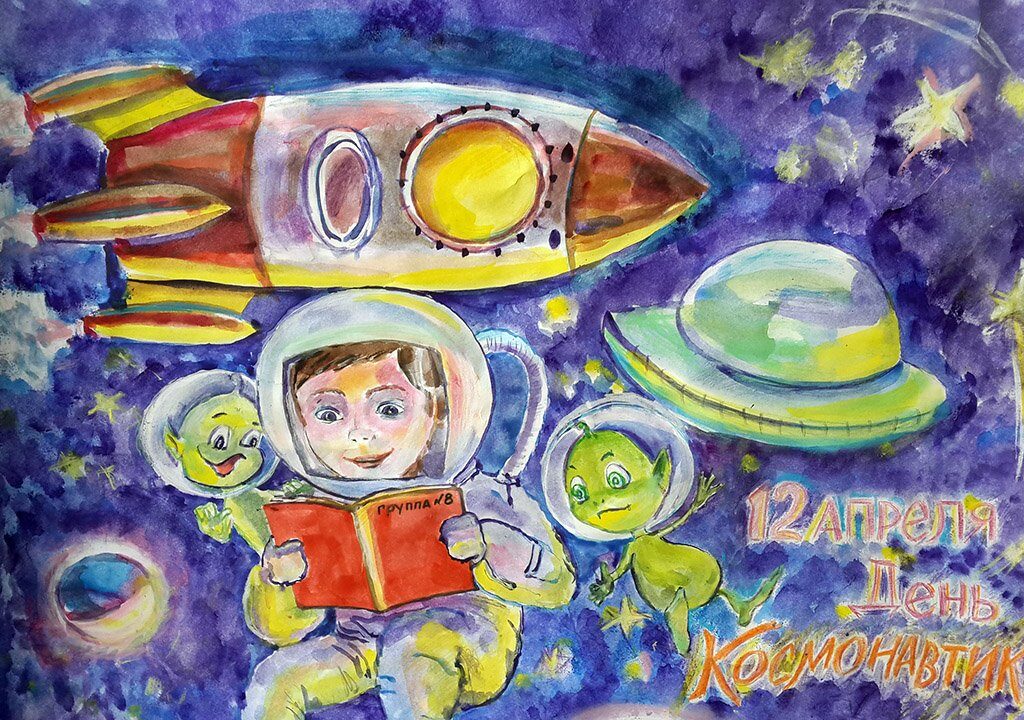 